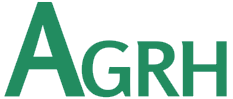 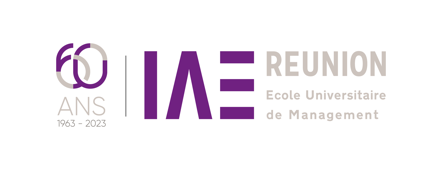 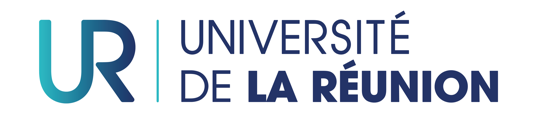 Bulletin d’inscriptionCOLLOQUE 2-3 novembre 2023Ile de La Réunion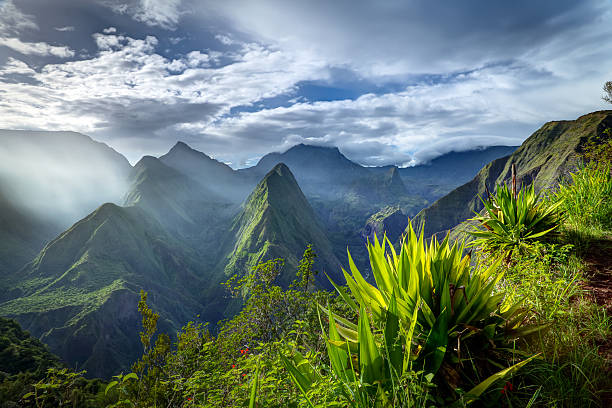 « La Gestion des Ressources Humaines : entre transformations du travail et responsabilités »Ce colloque est organisé par un collectif de GRT de l’AGRH : GRT management et GRH insulaire, GRT Ecologisation de la GRH, GRT Santé & sécurité au travail, GRT Leadership, GRT Normes et GRH, GRT Management & SpiritualitéMadame 	Monsieur 	Nom :							Prénom : Téléphone : E-mail : Statut (à cocher et à préciser si besoin) :Enseignant-chercheur 	:	Doctorant 		:	Autre (préciser) 	:		Institution : Adresse professionnelle complète :Adresse de facturation (si différente de l'adresse ci-dessus) :Frais d'inscription au congrès1 Le paiement doit être effectué au plus tard le 15/09/2023. En cas de paiement après cette date, les frais d'inscription seront majorés de 60 €.Mode de paiement (cocher celle des deux modalités ci-dessous choisie) Bon de commande adressé à l'AGRH Virement bancaire (frais de transfert pris en charge par le donneur d'ordre)Le bulletin d'inscription doit être envoyé Soit par email à : christianedeshais@gmail.com ou reseauagrh@gmail.comSoit par voie postale avec, le cas échéant, un chèque ou un bon de commande à l'adresse suivante : Mme DESHAIS Christiane 25 rue du Prieuré 95000 CERGYDate :	Signature :Droits d’inscriptionTarifs Doctorant(e)100 eurosEnseignant-chercheur150 eurosAccompagnant soirée de Gala nombre : 60 eurosTotalCode BanqueCode guichetN° de compteClé RIBDomiciliation BNP Paribas30004015870001000863280BNP Paribas 02279IBANFR 76 30004015 8700 01000863280BICBNPAFRPPCER